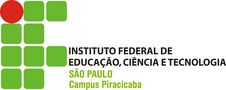 ANEXO I - AUXÍLIO MORADIAEm qual cidade você residiu no 2° semestre de 2022? ________________________2) Por quais motivos mudou para a cidade de Piracicaba e em que ano?_____________________________________________________________________________________________________________________________________________________________________________________________3) Com quem você mora na cidade de Piracicaba?(   ) Sozinho         (   ) Familiares         (   ) Amigos        (   ) Outros:______________4) Atualmente, em Piracicaba você mora em:(   ) Imóvel alugado          (   ) Pensionato          (   ) República          (   ) Hotel (   ) Ainda não estou morando em Piracicaba           (   ) Outros: ______________________________________________________5) Indique o valor mensal do aluguel (em caso de divisão do valor, indicar o valor/parte do aluno:_______________________________________________6) Caso já esteja em imóvel alugado, o “Contrato de Locação” está em nome de quem? _________________________________________________________7)Qual sua relação com esta pessoa (caso não esteja em seu nome)? _______________________________________________________________É OBRIGATÓRIA anexar cópia do “Contrato de Aluguel” ou “Declaração”. E do comprovante de antigo endereço em documentação complementar/SUAP para a concessão do auxílio. Piracicaba, ____ de __________________ de _________.__________________________________Assinatura do DeclaranteANEXO II - DECLARAÇÃO DE AUTÔNOMOEu,________________________________________________________________________, CPF__________________________, venho, por meio desta, DECLARAR, para os devidos fins, que não mantenho vínculo empregatício com pessoa física ou jurídica, mas que exerço atividade autônoma como ____________________________________________________ no local/ endereço onde a executo ____________________________________________________________________ telefone ________________________ exerço esta atividade há  ______________________ tempo e percebo rendimentos no valor de R$ __________________________________ mensalmente.Declaro também estar ciente das penalidades legais* a que estou sujeito(a):Piracicaba, ______ de _____________________ de ________._____________________________________________________Assinatura do declaranteOBS: Juntamente com este anexo, apresentar cópia da Carteira de Trabalho (folha de foto, qualificação civil, último registro (se houver) e a próxima página em branco).*Código Penal – FALSIDADE IDEOLÓGICAArt. 299: Omitir, em documento público ou particular, declaração que dele devia constar, ou nele inserir ou fazer inserir declaração falsa ou diversa da que devia ser escrita, com o fim de prejudicar direito, criar obrigação ou alterar a verdade sobre fato juridicamente relevante:Pena - reclusão, de um a cinco anos, e multa, se o documento é público, e reclusão de um a três anos, e multa, se o documento é particular.ANEXO III - PENSÃO ALIMENTÍCIAEu, _________________________________________________________, portador(a) do CPF ____________________________, declaro para os devidos fins, que recebo pensão alimentícia do(a) meu(minha) __________________________________ no valor de R$ _________________________ mensais.Piracicaba _______ de ______________________ de ________._______________________________________________Assinatura do(a) Declarante*Código Penal – FALSIDADE IDEOLÓGICAArt. 299: Omitir, em documento público ou particular, declaração que dele devia constar, ou nele inserir ou fazer inserir declaração falsa ou diversa da que devia ser escrita, com o fim de prejudicar direito, criar obrigação ou alterar a verdade sobre fato juridicamente relevante:Pena - reclusão, de um a cinco anos, e multa, se o documento é público, e reclusão de um a três anos, e multa, se o documento é particularANEXO IV - DECLARAÇÃO SEM RENDA OU DESEMPREGADOEu,__________________________________________________________________________________,CPF_____________________________, declaro, sob as penas das Leis Civil e Penal, que não recebo atualmente salários, proventos, pensões, aposentadorias, benefícios sociais, comissões, pro labore, DECORE, rendimentos do trabalho informal ou autônomo, rendimentos auferidos do patrimônio ou quaisquer outros.Assumo a responsabilidade de informar imediatamente ao IFSP, Campus Piracicaba, qualquer alteração dessa situação. Piracicaba, ____ de __________________ de _________._______________________________________Assinatura do DeclaranteOBS: Juntamente com este anexo, apresentar cópia da Carteira de Trabalho (folha de foto, qualificação civil, último registro (se houver) e a próxima página em branco) /ou Termo de recisão do último contrato de trabalho /ou comprovante de recebimento de respectivas parcelas do Seguro Desemprego.*Código Penal – FALSIDADE IDEOLÓGICAArt. 299: Omitir, em documento público ou particular, declaração que dele devia constar, ou nele inserir ou fazer inserir declaração falsa ou diversa da que devia ser escrita, com o fim de prejudicar direito, criar obrigação ou alterar a verdade sobre fato juridicamente relevante:Pena - reclusão, de um a cinco anos, e multa, se o documento é público, e reclusão de um a três anos, e multa, se o documento é particular.